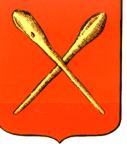 О досрочном прекращении полномочий старост сельских  населенных пунктов муниципального образованиягород АлексинВ соответствии с Федеральным законом от 06 октября 2003 года №131-ФЗ «Об общих принципах организации местного самоуправления в Российской Федерации», решением Собрания депутатов муниципального образования город Алексин от 14.12.2018 №6(51).19 «Об утверждении положения о сельских старостах в муниципальном образовании город Алексин», на основании Устава  муниципального образования город Алексин, Собрание депутатов муниципального образования город Алексин  РЕШИЛО:1.Считать досрочно прекращенными полномочия старост сельских населенных пунктов:- Любина Валерия Генриховича, старосты д. Нижний Суходол, в связи с отставкой по собственному желанию;- Петрова Сергея Петровича, старосты д.Средний Суходол, в связи с отставкой по собственному желанию;- Истоминой Валентины Михайловны, старосты д.Павлово, в связи с отставкой по собственному желанию;- Зубкова Михаила Григорьевича, старосты д.Даниловка , в связи с отставкой по собственному желанию;- Костяшина Сергея Викторовича, старосты д. Большое Бизюкино, в связи с отставкой по собственному желанию;- Кучерова Сергея Петровича, старосты д. Верхняя Яшевка, в связи с отставкой по собственному желанию;- Антонова Вячеслава Николаевича, старосты д.Красное, в связи с отставкой по собственному желанию;- Глотовой Ларисы Сергеевны, старосты д. Кудашевка, в связи с отставкой по собственному желанию;- Артемовой Марины Ивановны, старосты с. Гурово, в связи с отставкой по собственному желанию;- Гузь Петра Ивановича, старосты д. Сахаровка, в связи с  отставкой по собственному желанию;- Индриксон Надежды Сергеевны, старосты с. Спас-Конино, в связи с отставкой по собственному желанию. 2. Обнародовать настоящее решение путем его размещения на официальном сайте муниципального  образования  город  Алексин в сети "Интернет" и в местах официального обнародования муниципальных правовых актов муниципального образования город Алексин.3. Решение вступает в силу со дня его принятия.Тульская областьТульская областьМуниципальное образование город АлексинМуниципальное образование город АлексинСобрание депутатовСобрание депутатовРЕШЕНИЕРЕШЕНИЕот 28 декабря  2022 года                           №8(34).7Глава муниципального образования город Алексин                   Э.И. Эксаренко  